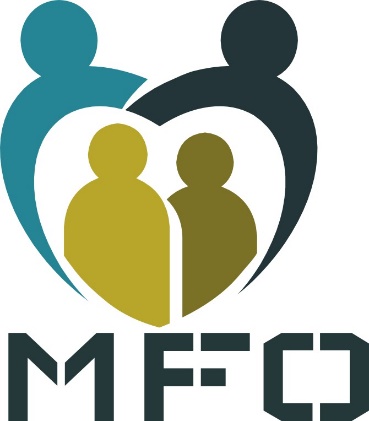 InleidingVoor een optimale medicatiebewaking bij CNI dienen huisartsen en apothekers de doelpopulatie van hun patiëntenpopulatie te kennen. Dat betreft enerzijds de patiënten met een verminderde nierfunctie, en de graad ervan, anderzijds de hoog risico-medicatie in geval van gedaalde nierfunctie. In deze module belichten we de werkwijze om de doelpopulatie te selecteren in elke individuele praktijk, en elke individuele officina. Vervolgens is het nuttig dat deze lijsten uitgewisseld worden, en op elkaar afgestemd, zodat beide zorgverleners weten bij welke patiënten extra aandacht vereist is. Voor deze module is huiswerk vereist van de deelnemers. Na een introductie over het doel van de module (PowerPoint beschikbaar) en de te volgen werkwijze dienen de deelnemers de selectieprocedure (thuis) uit te voeren. Op een volgende vergadering worden de gegevens dan samengelegd en besproken. U kan deze module koppelen aan de module gegevensuitwisseling. Deze module is de aanzet voor en kwaliteit verbeterend project. Daar horen doelstellingen, indicatoren en evaluatie bij, volgens het SMART-principe. Toelichting hierover vindt u in de modulefiche zelf. Ook tools en registratieformulieren om de thuisopdracht uit te voeren vindt u in de modulefiche. Deze informatie kan worden opgevraagd door de organisatoren van dit MFO-pakket (zie verder onder ‘evaluatie’). Indien u zelf onvoldoende beslagen bent in het opzetten en uitvoeren van een kwaliteit verbeterend project kan u ondersteuning aanvragen bij de organisatoren van het pakket. Selectie in de huisartsenpraktijk  Selecteer de patiënten met verminderde nierfunctie in uw praktijk.Deel deze groep in per categorie volgens de ernst van de nierinsufficiëntie. Noteer hoeveel van deze patiënten opgenomen zijn in een zorgtraject Noteer voor elk van deze patiënten de (risico)medicatie die u bekend is (of zoals die in het EMD vermeld staat) Noteer wie de huisapotheker is van elke individuele patiënt Bepaal per apotheker over welke patiënten u wil overleggen Selectie in de apotheek  Selecteer de patiënten met risicomedicatie bij nierinsufficiëntieSelecteer de patiënten bij wie een de nierfunctie geregistreerd is in de softwareNoteer wie de huisarts is van elke individuele patiënt Bepaal per huisarts over welke patiënten u wil overleggen 